Лабораторна робота № 22.1 Операції та виразиМета: Ознайомлення з поняттям операцій та виразів. Вивчення операцій для роботи з простими типами даних. Закріплення знань з попередньої теми.ПланУнарні та бінарні операції. Арифметичні операції. Приклади використання.Логічні операції. Приклади використання.Строкові операції. Приклади використання.Практичне завдання:Створити проект у середовищі програмування основним завданням якого є навчити учня складу числа 5. 
Назва проекту – «Склад числа».
При виконанні роботи необхідно використовувати компоненти Label, TextBox та Button та компонент для виведення зображення на екран (Image). Крім цього підрахунок суми чисел необхідно виконувати введенням доданків у поле TextBox та виведенням у Label після натиснення на кнопку. В Image при запуску форми має з’явитися малюнок числа 5. На формі також має бути кнопка «Close» при натисненні якої робота програми завершиться.Приблизний вигляд вікна програми показано на рисунку 1.Контрольні питання:Що таке вираз в мові програмування ОР?З чого складається вираз?Які операції існують?Розкажіть про арифметичні операції.Назвіть строкові операції, які ви запам’ятали.З чого складаються логічні вирази?Перерахуйте логічні операції.Для чого потрібні функції перетворення? 2.2 Умовні операториМета: Ознайомлення з поняттям умовного оператору. Розробка програмного продукту з використанням повної та скороченої форм запису оператору If.ПланПоняття оператору. Умовний оператор.Скорочена форма запису умовного оператора.Повна форма запису умовного оператора.Практичне завдання:Створити проект, метою якого є навчити школяра поняттям «>», «<», «=». Розміщення компонентів на формі має бути наступним:2 комненти TextBox, в які користувач буде вводити числа (від 1-го до 9-ти);2 компонети Image для відображення введених чисел у малюнках;Компонент Button для виконання порівняння введених чисел;Компонент Label для відображення знаків «>», «<» та «=».Приблизний вигляд виконаної роботи:Контрольні питання:Що таке умовний оператор?Які форми запису умовного оператору ви знаєте?ВисновкиВ другій темі ви отримали знання про: структуру програми, типи даних, перетворення типів,  умовні оператори, підключення нових форм в програму, звертання до різних файлів і виклик потрібного.При створенні програми були отримані навички роботи з наступними командами і візуальними компонентами: вікном форми Form; кнопкою Button; малюнком Image; міткою Label; текстовим полем TextBox.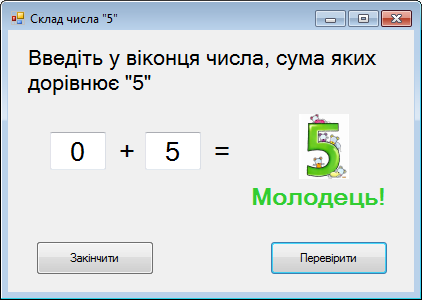 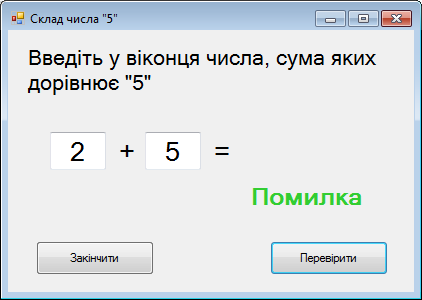 Рис.1Порада. Приблизний програмний код буде виглядати так:var a,b:integer;begin try   a:=StrToInt(textBox1.Text);  b:=StrToInt(textBox2.Text);      if a+b=5 then            begin  pictureBox1.Visible:=True;                  label4.Text:='Молодець!';                  label4.Visible:=True;              end  except         begin pictureBox1.Visible:=False;         label4.Text:='Введіть інші дані';         label4.Visible:=True;         end;end;end;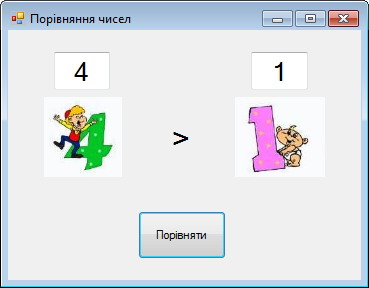 Порада. Для висвітлення потрібної картинки скористайтесь рядкомpictureBox1.Image:=System.Drawing.Image.FromFile('шлях'+a+'.jpg');де а – номер файлу (зчитується з TextBox), 'шлях' - це розташування файлу. Наприклад: D:\Lab3\Lr_3\